「臺南市先進運輸系統LOGO創意設計競賽」徵件辦法活動宗旨：設計一款有關臺南市先進運輸系統圖像(標準字為：臺南先進運輸)，融入臺南市意象、富美感及正面意涵之LOGO，主要目的為推廣先進運輸系統，型塑科技、便利及創新等正面形象，可朝目前臺南市規劃「高架跨座式單軌」系統型式之方向進行構想，希能藉由民眾創意及想像力，透過logo設計將臺南市先進運輸系統意象之理念以形象識別具體表達。參考範例：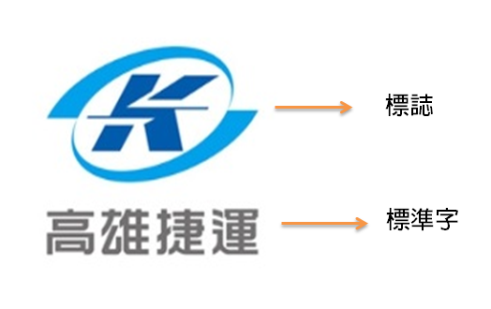 參加資格：以個人或組隊報名參加；不限投稿件數，但每件參賽作品均須填寫一份報名資料。曾在任何競賽中入圍及獲獎之作品不得參賽，投件後不得再以同一作品參加其他競賽，違者取消參賽資格。參賽者須備妥相關證明文件供主辦單位備查，如資格不符，主辦單位有權取消其參賽或得獎資格。投稿作品須為原創性設計，無仿冒或侵害他人智慧財產權者。競賽活動時間：徵件日期：106年7月19日~106年9月25日作品繳交日期：106年9月25日止評審作業：第一階段「初選」：106年10月6日~106年10月13日第二階段「決選」：106年11月1日~106年11月7日網路票選：106年10月19日~106年10月31日頒獎典禮106年11月24日(暫定，以官網公告為準)徵件辦法：作品類型：以原創設計為主，請勿以手繪稿形式參賽。作品內容：須將「臺南市意象」及「先進運輸系統」納入logo設計元素，應強調主題概念、富創意及推廣效益。作品規格：參賽作品應以平面數位方式創作與完稿(以Illustrator、CorelDraw或 Photoshop等繪圖軟體繪製，解析度不得低於300dpi)為佳，不接受手繪稿，為評選公平起見，作品上不可署名。設計作品繳交包含報名表、實體作品及電子檔，電子檔方式燒錄於資料光碟內寄送至活動小組繳交。設計作品電子檔包含：原始檔：以解析度300dpi以上之psd檔、ai檔、cdr檔均可，檔名請以參賽者(或組員代表)姓名為準：ex.王小華_原始檔。JPEG圖檔，圖檔規格：解析度300dpi、以RGB之格式轉存，檔名請以參賽者(或組員代表)姓名為準：ex.王小華_JPEG檔。PNG圖檔，僅輸出主要設計logo即可，色彩應用與理念不須包含在PNG圖檔內。圖檔規格：解析度300dpi、以RGB之格式轉存，檔名請以參賽者(或組員代表)姓名為準：ex.王小華_PNG檔。設計實體作品包含：A3尺寸 美國黑卡紙內文：A4尺寸、標誌、標準字、標準色作品說明：下半部，字體14級字、標楷體、自述150字內及 (內文須以CMYK方式輸出貼在黑卡紙中央）實體範例：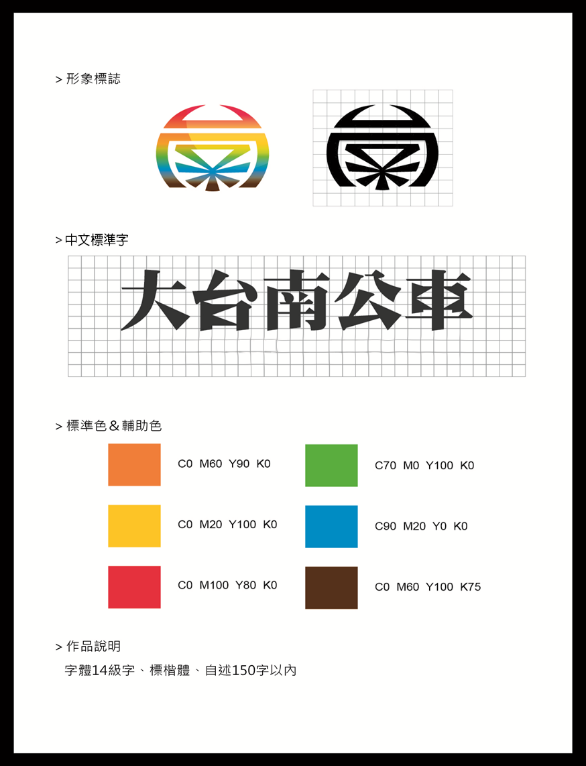 報名方式：即日起至106年9月25日(一)前以掛號郵寄（以郵戳為憑）或親送方式，逾期均不受理。請參賽者將報名資料，以掛號寄至【高雄市苓雅區英義街347號1樓】，收件人為「臺南市先進運輸系統LOGO創意設計小組  收」(郵件之截止收件日以郵戳為憑)。參賽者請自留底稿，恕不退件。
【註】郵寄時請妥善包裝，主辦單位不負責作品之修補，作品因運送造成損傷，致影響評審成績，參選者不得異議。作品資料：DVD光碟1片：請將參賽作品電子檔燒錄光碟，光碟上填寫報名者姓名、參賽作品名稱﹝光碟恕不退還﹞。相關紙本資料參賽資料確認表報名表作品裱板1張(A3尺寸)個人資料蒐集、處理及利用同意書專屬著作權歸屬同意書評選方式：評選方式說明：由主辦單位邀集專家學者組成專業的評選小組，進行評選作業，由評選小組於106年10月6日至11月7日期間進行評分。初選：由交通局代表及專家學者組成評審團，遴選23件入圍作品進入決選及網路票選。決選：由交通局代表及專家學者組成評審團，評審入圍作品。配分方式：評審(佔總分80%)+網路票選(佔總分20%)合併計分。評審評分標準：創作詮釋(30%)、表現技法(30%)、造型設計(20%)、色彩應用(20%)。網路票選：主辦單位於Facebook粉絲頁辦理入圍作品網路人氣票選。獎勵方式：金獎1名，頒發獎金新台幣6萬元(含稅)，獎狀一禎。銀獎2名，各頒發獎金新台幣3萬元(含稅)，獎狀一禎。銅獎3名，各頒發獎金新台幣1萬元(含稅)，獎狀一禎。優選獎4名，各頒發獎金新台幣5千元(含稅)，獎狀一禎。網路人氣獎1名，頒發新台幣4千元(含稅)。佳作13名，各頒發新台幣2千元(含稅)。(以上總獎項價值：200,000元)注意事項：報名表填寫不完整、作品規格或參選資格不符合規定者，不予受理。參賽作品一律恕不予退件，且比賽作品未達標準，獎項得從缺。參賽作品限未曾參加其他相關比賽獲獎或公開發表，違者經查證屬實，得取消得獎資格，獎位不遞補，如已領取獎項者，主辦單位得追回原獎項。作品著作權已授權其他單位者請勿參賽，並嚴禁盜用他人作品參賽，若盜用抄襲及違反著作權者，除自負法律責任，並與主辦單位無關外；就主辦單位所受一切損害賠償須負責任，並取消得獎資格，獎項一併繳回，且獎位不遞補。參加者提供作品若涉及暴力、色情、詆毀等不當的內容，主承辦單位有權中止該作品的參賽權。所有獲選得獎作品及原稿之著作權及使用權，屬主辦單位所有，參加作者均需填寫著作權歸屬同意書，活動參加者同意不行使人格權，主辦單位對於該作品得公開展示、重製、編輯、推廣、公佈、發行及其他合作方式利用作品內容，行使其他法定著作財產權所包括之權利。凡得獎作品，主辦單位依法有重製、公開展示及不限時間、次數、方式及使用之所有權利。依據所得稅法，獎品價值超過新台幣 13,333元以上需先扣繳15%稅金(外籍人士須繳交20% )。參賽作品全以郵寄投件，惟肇因不可抗拒而造成的損失，主承辦單位恕不負責。未入選的作品恕不另行通知亦不退件。主辦單位為日後納入參考之文宣運用，本次活動主辦單位有作品修改權；若獲獎者不同意修改，則需放棄獲獎資格，由下一名次遞補。得獎者設計之LOGO作品，不保證未來將採用為本市先進運輸系統logo識別標誌。入圍作品之作者個人或團隊務必配合出席相關頒獎典禮。報名比賽即視為同意以上規定。本辦法以活動官網最新公告為主，如有未盡事宜，主辦單位保留修改、終止、變更活動內容之權益。活動洽詢-承辦單位：采紅行銷傳播有限公司  李小姐，電話：07-727-7028，﹝星期一至星期五，上午九點至下午六點﹞參賽者報名資料臺南市先進運輸系統LOGO創意設計競賽參賽資料確認表臺南市先進運輸系統LOGO創意設計競賽參賽者   報名表臺南市先進運輸系統LOGO創意設計競賽作品設計(請黏貼至A3美國黑卡紙)著作權歸屬同意書    立同意書人（以下簡稱本人）參加臺南市先進運輸系統LOGO創意設計競賽，同意所有獲選得獎作品及原稿之著作權及使用權，自使歸屬「臺南市政府交通局」所有，並本人不得行使著作人格權。臺南市政府交通局使用範圍不限於編輯、改作、重製、散布、發行、公開傳輸、出租、公開口述、公開上映、公開展示、編輯、公開演出、公開播送（指於有線、無線、衛星之類比及數位電視頻道及其他器材之廣播電視系統播送），並得依上開授權範圍內授權與第三人使用，本人同意上開使用方式及範圍於衍生著作亦有適用，並保證本著作絕無侵害他人任何權利之情事，如有違反，願負賠償責任。    若參賽作品為二人以上之共同著作，本人擔保已通知其他共同著作人關於本歸屬同意書之所有條款，並經各共同著作人全體同意代為簽署著作權歸屬同意書。此致      臺南市政府交通局立同意書人：	                         （請親自簽名）身份證字號：戶籍地址：通信地址：電    話：電子信箱：中華民國 年 月 日個人資料蒐集、處理及利用同意書    本同意書係「臺南市政府交通局」（以下簡稱主辦單位）依據中華民國「個人資料保護法」與相關法令之規範，說明將如何蒐集、處理及利用LOGO創意設計競賽報名資料，並將妥善保護您的個人資料；當您簽署本同意書時，表示已閱讀、瞭解相關規定並同意無條件提供您的個人資料。 一、基本資料內容：主辦單位及承辦單位因辦理「臺南市先進運輸系統LOGO創意設計競賽」所需，蒐集個人資料內容包含：個人姓名、出生年月日、身分證字號、聯絡方式(地址、電話、電子信箱)等，或其他得以直接或間接識別個人的相關資訊。 二、蒐集個人資料目的：僅供主辦單位辦理「臺南市先進運輸系統LOGO創意設計競賽」相關業務使用。 三、如未取得個人之同意並簽名蓋章，主辦單位將無法審核所提之相關資料。 四、您已詳閱上述內容，並同意主辦單位於合理範圍內處理及使用您的個人資料，且同意主辦單位留存本同意書，供日後查驗。 立同意書人：（請親自簽名）（作品為二人以上之共同著作，由全體作者簽署） 聯絡地址（代表人）： 聯絡電話（代表人）： 報名編號：【本欄為由主辦單位填寫】報名編號：【本欄為由主辦單位填寫】參賽者/參賽團隊聯絡人：參賽者/參賽團隊聯絡人：參賽者自行確認欄【寄出參賽資料前，請逐項確認下列資料】收件紀錄【以下由主辦單位填寫】一、文件資料1. □參賽資料確認表2. □報名表3. □作品裱板1張(A3尺寸)4. □專屬著作權授權同意書5. □個人資料蒐集、處理及利用同意書書面資料審核一、文件資料□齊全 □不齊全二、光碟資料□齊全 □未繳交二、光碟資料1. □光碟一張，檔案內容：2. □報名表電子檔3. □作品設計說明電子檔4. □作品設計圖原始檔5. □作品設計圖JPEG及PNG檔書面審核結果□ 通過審核（106 年  月   日）□ 不予受理，原因：□ 資格不符□ 資料不齊全附註：請連同本表格及相關表單資料一同寄至【 高雄市苓雅區英義街 347號 1樓 - 臺南市先進運輸系統LOGO創意設計競賽小組 收】附註：請連同本表格及相關表單資料一同寄至【 高雄市苓雅區英義街 347號 1樓 - 臺南市先進運輸系統LOGO創意設計競賽小組 收】報名日期：民國     年    月    日  報名日期：民國     年    月    日  報名日期：民國     年    月    日  報名日期：民國     年    月    日  報名日期：民國     年    月    日  報名編號：                                      【本欄為由主辦單位填寫】報名編號：                                      【本欄為由主辦單位填寫】報名編號：                                      【本欄為由主辦單位填寫】報名編號：                                      【本欄為由主辦單位填寫】報名編號：                                      【本欄為由主辦單位填寫】作品名稱組員代表姓名身份證字號出生日期民國   年   月   日民國   年   月   日行動電話E-mail聯絡地址         ﹝請務必填寫郵遞區號﹞         ﹝請務必填寫郵遞區號﹞         ﹝請務必填寫郵遞區號﹞         ﹝請務必填寫郵遞區號﹞戶籍地址         ﹝請務必填寫郵遞區號﹞         ﹝請務必填寫郵遞區號﹞         ﹝請務必填寫郵遞區號﹞         ﹝請務必填寫郵遞區號﹞以下欄位若為個人報名則無需填寫以下欄位若為個人報名則無需填寫以下欄位若為個人報名則無需填寫以下欄位若為個人報名則無需填寫以下欄位若為個人報名則無需填寫組員姓名工作職稱身分證字號身分證字號行動電話附註：團隊組員代表為主辦單位發送活動通知及獎金代收之主要對象。附註：團隊組員代表為主辦單位發送活動通知及獎金代收之主要對象。附註：團隊組員代表為主辦單位發送活動通知及獎金代收之主要對象。附註：團隊組員代表為主辦單位發送活動通知及獎金代收之主要對象。附註：團隊組員代表為主辦單位發送活動通知及獎金代收之主要對象。(標誌、標準字、標準色)(標誌、標準字、標準色)作品說明(標楷體、14級字、150字內。)